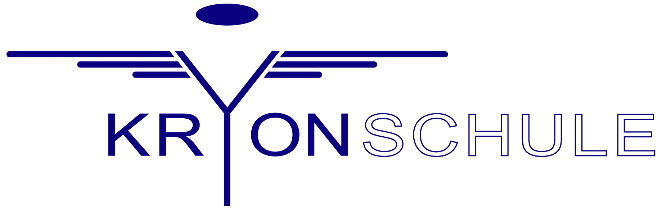      SHIMAA Verlag GmbH     Prinzregentenstr. 26     D-83022 Rosenheim 48 Schritte des Erwachens Anmeldung(Bei Änderungen im Text bitte durchstreichen und rechts daneben neu eintragen. Fehlendes bitte ergänzen.)O    Ich nehme an der Kryonschule mit 3 Schritten pro Monat für 110 Euro teil.O    Ich wünsche ___ Schritte pro Monat für 36,67 Euro pro Schritt.O    Ich bezahle die Kryonschule jeden Monat per Rechnung.O   Ich möchte, dass der Betrag bequem per Lastschrift von meinem Konto        abgebucht wird (nur innerhalb der EU möglich)Bank 			_________________________BIC			_________________________IBAN			_________________________Kontoinhaber	_________________________ (falls abweichend)Ich habe die Allgemeinen Geschäftsbedingungen gelesen und erkenne diese an.______________________			______________________________Ort, Datum						UnterschriftVorname:Nachname:Straße und Nr.:PLZ und Ort:Land:Telefonnummer:E-Mail-Adresse: